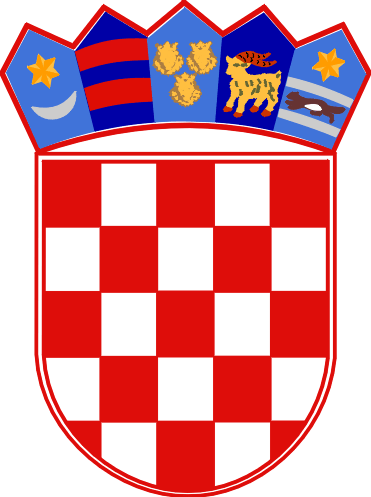           REPUBLIKA  HRVATSKAPRIMORSKO-GORANSKA ŽUPANIJA               OPĆINA PUNAT            Izborno povjerenstvo 	      Općine PunatKLASA: 012-03/23-01/2URBROJ: 2170-31-23-01-20Punat, 12. lipnja 2023. godine	Na temelju članka 51. Odluke o području i granicama mjesnog odbora te izboru članova vijeća mjesnog odbora na području Općine Punat („Službene novine Primorsko-goranske županije“, broj 36/22), Izborno povjerenstvo Općine Punat objavljujeREZULTATE IZBORA za članove Vijeća Mjesnog odbora Stara BaškaNa izborima za članove vijeća Mjesnog odbora Stara Baška koji su održani dana 11. lipnja 2023. godinena području Stare Baške u popis birača ukupno je upisano 136 biračaglasovalo je 73 birača (53,68 %)nevažećih glasačkih listića nije biloPojedine kandidacijske liste dobile su sljedeći broj glasova, odnosno mjesta u Vijeću Mjesnog odbora Stara Baška:U Vijeće Mjesnog odbora Stara Baška:sa kandidacijske liste HRVATSKA DEMOKRATSKA ZAJEDNICA – HDZNositelj liste: BORIS, MATE, SINDIČIĆ		izabran je:    1. Boris, Mate, Sindičićsa kandidacijske liste KANDIDACIJSKA LISTA GRUPE BIRAČA MJESNOG ODBORA STARA BAŠKA            Nositelj liste: SARA KRSTINIĆ NIKIĆ		izabrani su:	1. Sara Krstinić Nikić                                                2. Marija Kajgosa kandidacijske liste KANDIDACIJSKA LISTA GRUPE BIRAČA MJESNOG ODBORA STARA BAŠKA            Nositelj liste: BORIS, IVAN, SINDIČIĆ		izabrani su:	1. Boris, Ivan, Sindičić                                                2. Vlasta Mihajić                                                                                              Predsjednica                                                                                 Nataša Kleković, dipl.iur.,v.r.Red.br.KANDIDACIJSKA LISTA:brojglasovabrojmjesta1.HRVATSKA DEMOKRATSKA ZAJEDNICA – HDZNositelj liste: BORIS, MATE, SINDIČIĆ2128,76%12.KANDIDACIJSKA LISTA GRUPE BIRAČA MJESNOG ODBORA STARA BAŠKANositelj liste: SARA KRSTINIĆ NIKIĆ2331,51%23.KANDIDACIJSKA LISTA GRUPE BIRAČA MJESNOG ODBORA STARA BAŠKANositelj liste: BORIS, IVAN, SINDIČIĆ2939,73%2